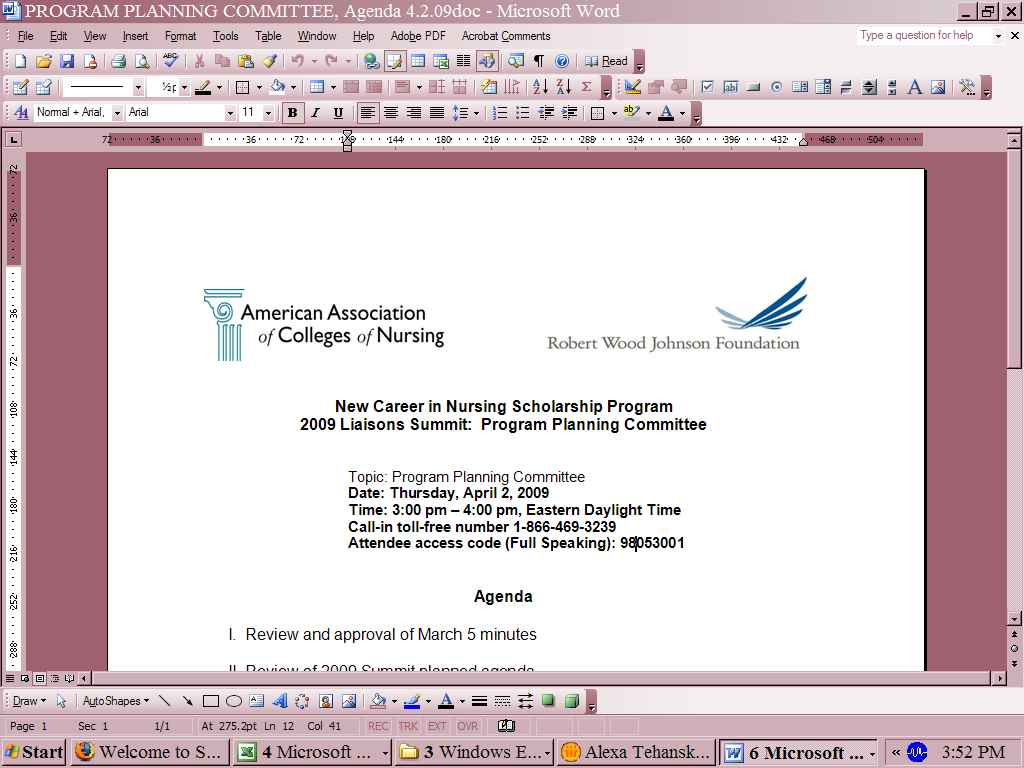 Leadership Development PlanNew Careers in Nursing Scholarship Program2014-2015 Grant Period*NEW GRANTEES ONLY**Please refer to the schedule of deliverables chart below to ensure timely completion of all required plans*By submitting this plan to the NCIN National Program Office (NPO), you are applying for a $2,500 grant to be used on a Leadership Development Activity at the applicant SON. 
Please email this plan to jjeanty@aacn.nche.edu in order to be eligible for this leadership development grant. If the NPO has questions regarding your submitted plan the specified contact/program liaison listed on this plan will be contacted directly by the NPO..

If you have any further questions please contact the NPO at 202-463-6930 extension 257. Also, if you have any questions regarding the incorporation of the Leadership Development Toolkit please contact Dr. Vernell DeWitty, vdewitty@aacn.nche.edu  or 202-463-6930 extension 224.
Submission Date:Submission Date:Name of :Number of scholarships awarded by RWJF:Program Liaison name or contact for this request:Email and phone:SCHEDULE OF DELIVERABLESFall AwardsSpring AwardsSummer AwardsTechnical Assistance Letter of Agreement
7/31/147/31/147/31/14Deliverable 1: PIP Plan09/30/201409/30/201409/30/2014Upon Completion of above,  $2,500 check will be processed for GranteeUpon Completion of above,  $2,500 check will be processed for GranteeUpon Completion of above,  $2,500 check will be processed for GranteeUpon Completion of above,  $2,500 check will be processed for GranteeDeliverable 2: Leadership Plan10/31/142/27/154/30/15Deliverable 3: Mentoring Plan10/31/142/27/154/30/15Upon Completion of above, $2,500 check will be processed for GranteeUpon Completion of above, $2,500 check will be processed for GranteeUpon Completion of above, $2,500 check will be processed for GranteeUpon Completion of above, $2,500 check will be processed for GranteeStep One: AssessmentsStep One: AssessmentsWhat are your organization’s assets and challenges that may impact your leadership strategy (budget, staffing skills, resources, reputation, etc.)?What are your organization’s assets and challenges that may impact your leadership strategy (budget, staffing skills, resources, reputation, etc.)?Assets:Challenges:Culture of School: What is already happening outside your organization that may impact your strategy; what works well in your organization and what may be challenges (e.g., timing of events, activities of other organizations in this space, barriers you may face, other potential obstacles or opportunities).Identify supports available in school and communityCulture of School: What is already happening outside your organization that may impact your strategy; what works well in your organization and what may be challenges (e.g., timing of events, activities of other organizations in this space, barriers you may face, other potential obstacles or opportunities).Identify supports available in school and communityAssets:Challenges:Step Two: PlanningBroad Goal: What leadership goals do you want to achieve over the long term?Objective: What are the measurable steps you need to accomplish to move toward your goal?After using the Organizational Assessment Guide in the Toolkit, enter your organizational Assessment Score:_________________ Briefly Describe Planned Leadership Activity: Step Three: Program ImplementationStep Three: Program ImplementationStep Three: Program ImplementationStep Three: Program ImplementationDecisions to MakeActivity AActivity BActivity CWhich Leadership Development Option will be most successful?Basic Plan                           □Intermediate Level I            □Intermediate Level II           □         Advanced Leadership Plan □Which activities do you plan?(There is room to describe three activities here. You may not have that many or you may have more.)